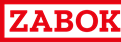 OBRAZAC ZA PROCJENU KVALITETE PRIJAVE programa ili projekta prijavljenog na Javni natječaj za financiranje programa ili projekata udruga od interesa za opće dobro za Grad Zabok u 2023. godiniEvaluacijski kriteriji podijeljeni su u nekoliko područja procjene. Svakom području procjene dodjeljuje se bod između 1 i 5, sukladno sljedećim kategorijama ocjenjivanja: 1 = nedovoljno, 2 = dovoljno, 3 = dobro, 4 = vrlo dobro, 5 = odlično.Opisna ocjena projekta/programaZavršna preporuka za financiranje:	Opisna ocjena projekta/programa treba biti sukladna broju bodova iz brojčane ocjene. 	Svaki član Povjerenstva za ocjenjivanje programa/projekata samostalno ocjenjuje pojedine prijave udruga, upisujući svoja mišljenja o vrijednosti prijavljenih programa/projekata ocjenom od 1 do 5 za svako postavljeno pitanje u obrascu za procjenu i to za svaki pojedinačni program/projekt. Povjerenstvo za ocjenjivanje programa/projekata donosi privremenu bodovnu listu zbrajanjem pojedinačnih bodova najmanje dva ocjenjivača te izračunom aritmetičke sredine tih bodova koja se upisuje u skupni obrazac pojedine prijave i predstavlja ukupni broj bodova koji je program/projekt ostvario. 	Bodovna lista sastoji se od prijava raspoređenih prema broju ostvarenih bodova, od one s najvećim brojem bodova prema onoj s najmanjim, a financiranje će ostvariti samo onoliki broj najbolje ocijenjenih prijava čiji zatraženi iznos zajedno ne premašuje ukupni planirani iznos natječaja.	Programi/projekti koji prilikom postupka ocjenjivanja ne ostvare minimalno 60 bodova neće moći biti financirani kroz ovaj natječaj. Za program/projekt koji ostvari 60 i više bodova Povjerenstvo će nadležnom upravnom odjelu u skupnom obrascu ocjene navesti predlaže li se: financiranje u ukupno zatraženom iznosu potpore ili  djelomično financiranje u iznosu koji će se utvrditi u naknadnim pregovorima nadležnog upravnog odjela s prijaviteljem, o stavkama proračuna i aktivnostima u opisnom dijelu prijave koje treba izmijeniti sukladno preporuci Povjerenstva u opisnoj ocjeni prijave,pri čemu će financiranje ostvariti samo onoliki broj najbolje ocijenjenih prijava čiji zatraženi iznosi zajedno ne premašuju ukupni iznos natječaja.Ime i prezime člana/ice Povjerenstva:Naziv prijavitelja:Prioritetno područje iz Natječaja:Naziv programa/projekta:Ukupan iznos zatražene potpore:A. Institucionalna sposobnost prijavitelja/partnera Bodovi(20)A.1 Ima li prijavitelj dovoljno iskustva i stručnog kapaciteta za provođenje planiranih aktivnosti projekta/programa (imaju li odgovarajuće sposobnosti i vještine za njegovo provođenje, te znanja o problemima koji se rješavaju ovim Natječajem)? 1 - 5A.2 Imaju li partnerske organizacije dovoljno stručnog iskustva i kapaciteta za provođenje planiranih aktivnosti projekta/programa (posebno znanje o problemima koji se rješavaju ovim Natječajem)? 1 - 5A.3 Imaju li prijavitelj i partner(i) dovoljno upravljačkog kapaciteta (uključujući osoblje, opremu i sposobnost vođenja proračuna projekta/programa)? Planira li prijavitelj u provedbu uključiti volontere?1 - 5A.4 Postoji li jasna struktura upravljanja projektom/programom? Je li jasno definiran projektni tim i obveze njegovih članova?1 – 5A. ukupan broj bodova (maksimalan broj bodova 20)B. Relevantnost projekta/programaBodovi (55)B.1 Koliko je prijedlog relevantan u odnosu na ciljeve i prioriteta područja aktivnosti Natječaja (je li projekt/program u skladu s mjerama i aktivnostima u planiranim nacionalnim/regionalnim/lokalnim programima, strategijama i politikama koje su u nadležnosti davatelja financijskih potpora)?*(1 – 5) x 2B.2  Jesu li ciljevi projekta/programa jasno definirani i realno dostižni?1 – 5B.3 Jesu li aktivnosti projekta/programa jasne, opravdane, razumljive i provedive? 1 – 5B.4 Jesu li rezultati jasno određeni i hoće li aktivnosti dovesti do ostvarivanja rezultata? 1 – 5B.5  Ima li projekt/program jasno definirane korisnike (broj, dob, spol i sl.)? Definira li i u kojoj mjeri projekt/program njihove probleme i potrebe? *(1 – 5) x 2B.6 Pridonosi li projekt/program i u kojoj mjeri rješavanju problema korisnika? *(1 – 5) x 2B.7 U kojoj mjeri su rezultati projekta/programa održivi? Jesu li kvalitetno osmišljeni mehanizmi upravljanja rizicima u provedbi programa ili projekta?1 – 5B.8 Uspostavlja li projekt model koji će druge organizacije moći primijeniti/ponoviti na području Grada Zaboka i/ili Krapinsko-zagorske županije i/ili Republike Hrvatske? 1 – 5B. ukupan broj bodova (maksimalan broj bodova 55)C. Proračun (troškovi)Bodovi (20)C.1 Jesu li troškovi projekta/programa realni u odnosu na određene rezultate i predviđeno vrijeme trajanja? *(1 - 5) x 2C.2 Jesu li troškovi projekta usklađeni s planiranim aktivnostima projekta/programa? *(1 - 5) x 2C. ukupan broj bodova (maksimalan broj bodova 20)D. Prednost u financiranjuBodovi (15)D.1 Je li razvidno da su prijavitelj (i partneri) u prethodnom razdoblju bili aktivno uključeni u kulturne programe Grada Zaboka namijenjene široj javnosti?1 – 5D.2 Je li razvidno da prijavitelj (i partneri) nastavljaju aktivno sudjelovati u programima Grada Zaboka u okviru prioritetnih područja?1 – 5D.3 Prijavljeni projekt/program predviđa nove inicijative u prioritetnom području. 1 – 5D. ukupan broj bodova (maksimalan broj bodova 15)UKUPNO (maksimalan broj bodova 110)Temeljem ukupnog broja bodova i opisne ocjene programa/projekta predlaže se:financirati prijavljeni program/projekt u ukupno zatraženom iznosu potporedjelomično financirati prijavljeni program/projekt, u iznosu koji će se utvrditi u naknadnim pregovorima s prijaviteljem, o stavkama proračuna i aktivnostima u opisnom dijelu programa/projekta koje treba izmijeniti sukladno preporuci u opisnoj ocjeni programa/projektane financirati predloženi program/projekt jer nije ostvario minimalni broj bodova (60)